p. 60  3.1 ANSWERS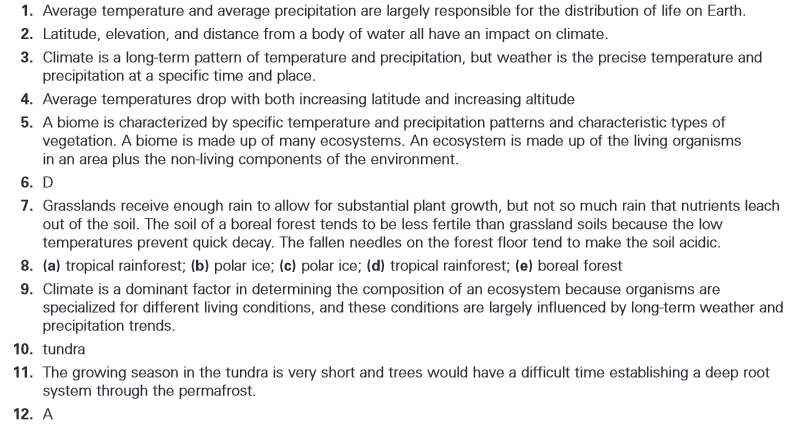 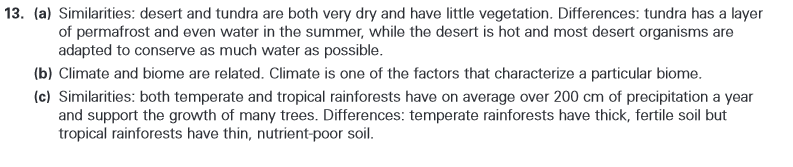 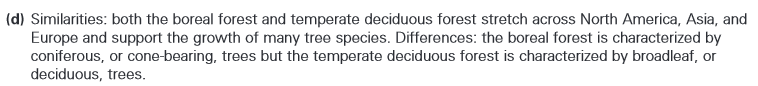 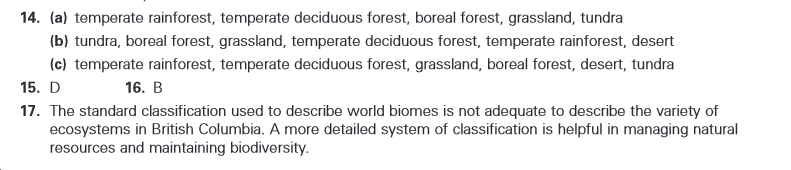 